ЧЕРКАСЬКА МІСЬКА РАДА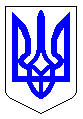 ЧЕРКАСЬКА МІСЬКА РАДАВИКОНАВЧИЙ КОМІТЕТРІШЕННЯВід 13.02.2024 № 168	Відповідно до підпункту 1 пункту «а» частини 1 статті 34 Закону України «Про місцеве самоврядування в Україні», Закону України «Про соціальні послуги», пункту 26 розділу VII додатку 1 до рішення Черкаської міської ради від 28.09.2023 № 47-34 «Про затвердження міської соціальної програми «Турбота» на 2024-2028 роки», з метою визначення умов надання додаткових соціальних гарантій жителям м. Черкаси, розглянувши пропозиції департаменту соціальної політики Черкаської міської ради, виконавчий комітет Черкаської міської радиВИРІШИВ:1. Затвердити порядок транспортування осіб зі значно зниженою руховою активністю до будинків-інтернатів за рахунок коштів бюджету Черкаської міської територіальної громади (додається).2. Визнати таким, що втратило чинність рішення виконавчого комітету Черкаської міської ради від 06.06.2023 № 608 «Про затвердження порядку транспортування осіб зі значно зниженою руховою активністю до будинків-інтернатів за рахунок бюджету Черкаської міської територіальної громади».3. Контроль за виконанням рішення покласти на заступника директора департаменту – начальника управління розвитку соціальної сфери департаменту соціальної політики Черкаської міської ради Ніконенко Ю.В.Міський голова							Анатолій БОНДАРЕНКО    Додаток ЗАТВЕРДЖЕНОрішення виконавчого комітетуЧеркаської міської радивід _____________ № _______Порядоктранспортування осіб зі значно зниженою руховою активністю до будинків-інтернатів за рахунок коштів бюджету Черкаської міської територіальної громади 1. Загальні положення1.1. Цей порядок визначає механізм взаємодії для організації транспортування осіб зі значно зниженою руховою активністю до будинків-інтернатів за рахунок коштів бюджету Черкаської міської територіальної громади.1.2. Транспортування до будинків-інтернатів передбачає перевезення за рахунок коштів бюджету Черкаської міської територіальної громади осіб зі значно зниженою руховою активністю, які отримали путівку для поселення, з   м. Черкаси до відповідного будинку-інтернату в межах Черкаської області.1.3. До осіб зі значно зниженою руховою активністю (далі – особа) належать: особи з IV та V групами рухової активності згідно з карткою медичного огляду. До IV групи рухової активності належать особи, рухова активність яких значно знижена, внаслідок чого вони можуть самостійно пересуватися лише приміщенням, а до V групи - особи, рухова активність яких утрачена повністю, внаслідок чого вони не можуть самостійно пересуватися (ліжковий хворий).1.4. Право на транспортування до будинків-інтернатів за рахунок коштів бюджету Черкаської міської територіальної громади мають особи, зазначені у пункті 1.3. цього порядку, які є особами похилого віку або особами з інвалідністю, місце проживання яких зареєстроване у м. Черкаси, проживають самотньо та не мають рідних, які відповідно до законодавства повинні забезпечити їм догляд і допомогу, або втратили соціальні зв’язки з ними.2. Організація транспортування2.1. Після отримання путівки для поселення до будинку-інтернату особа або її представник звертається до департаменту соціальної політики Черкаської міської ради (далі – департамент) із заявою про необхідність транспортування її до будинку-інтернату.До заяви додаються:копія документу, що посвідчує особу заявника;копія путівки для поселення до будинку-інтернату.	2.2. Департамент організовує транспортування шляхом укладення договору з підприємством - надавачем транспортних послуг.3. Оплата транспортування3.1. Головним розпорядником коштів, передбачених у бюджеті Черкаської міської територіальної громади для оплати транспортування осіб зі значно зниженою руховою активністю до будинків-інтернатів, є департамент соціальної політики Черкаської міської ради.3.2. Оплата транспортних послуг здійснюється за умови наявності коштів бюджету Черкаської міської територіальної громади, виділених на зазначені цілі, на підставі договору та акту виконаних робіт (наданих послуг) шляхом перерахування коштів на рахунок надавача послуги.В. о. директора департаменту соціальної політики                                              			Юлія НІКОНЕНКОПро затвердження порядку транспортування осіб зі значно зниженою руховою активністю до будинків-інтернатів за рахунок коштів бюджету Черкаської міської територіальної громади 